ΕΛΛΗΝΙΚΗ ΔΗΜΟΚΡΑΤΙΑ                                         Λάρισα  9/4/2021ΠΕΡΙΦΕΡΕΙΑ ΘΕΣΣΑΛΙΑΣ                                         Αριθμ. Πρωτ:οικ.130803ΟΙΚΟΝΟΜΙΚΗ ΕΠΙΤΡΟΠΗΠΡΟΣΚΛΗΣΗκ. Λιούπα Νικόλαο κ.Μπάρδα Κωνσταντίνοκ. Δόκου Σουλτάνακ. Κίτσιο Γεώργιοκ. Νάτσινα Δήμητρα         Προς τους κ.κ.                                     6.   κ. Ρογγανάκη Αγλαΐακ. Καναβό Απόστολο8 .  κ. Τσιάρα Αθανάσιο  κ. Τσιαπλέ Αναστάσιοκ. Κουρέτα Δημήτριο Σας προσκαλούμε να προσέλθετε στην Περιφέρεια Θεσσαλίας (αίθουσα τηλεδιάσκεψης)   στις   14 Απριλίου  2021  ημέρα Τετάρτη  και ώρα 15:00 μ.μ. για να μετάσχετε σε συνεδρίαση της Οικονομικής Επιτροπής Περιφέρειας Θεσσαλίας στην οποία θα γίνει συζήτηση και λήψη αποφάσεων στα κατωτέρω θέματα:1.  Επικύρωση πρακτικών προηγούμενης συνεδρίασης Αριθμ. Πρακτ. 12/30-3- 2021ΠΕΡΙΦΕΡΕΙΑΚΗ ΕΝΟΤΗΤΑ ΚΑΡΔΙΤΣΑΣΠΕΡΙΦΕΡΕΙΑΚΗ ΕΝΟΤΗΤΑ ΛΑΡΙΣΑΣΠΕΡΙΦΕΡΕΙΑΚΗ ΕΝΟΤΗΤΑ ΜΑΓΝΗΣΙΑΣ & ΣΠΟΡΑΔΩΝΠΕΡΙΦΕΡΕΙΑΚΗ ΕΝΟΤΗΤΑ ΤΡΙΚΑΛΩΝ    Παρακαλείστε σε περίπτωση απουσίας ή κωλύματος να ενημερώσετε τη Γραμματεία της Οικονομικής Επιτροπής στο τηλ. 2413506209, ώστε να κληθεί ο αναπληρωτής σας. ΟΠΡΟΕΔΡΟΣ ΤΗΣ ΕΠΙΤΡΟΠΗΣ                                        ΧΡΗΣΤΟΣ  ΚΑΛΟΜΠΑΤΣΙΟΣ                                                         ΑΝΤΙΠΕΡΙΦΕΡΕΙΑΡΧΗΣ  Κ1Έγκριση  Πρακτικού Ι  Αξιολόγησης ανοικτής ηλεκτρονικής διαδικασίας για τη σύναψη δημόσιας σύμβασης έργου κάτω των ορίων του Ν. 4412/2016, του υποέργου 1: «ΚΑΤΑΣΚΕΥΗ ΚΤΗΡΙΟΥ» της πράξης «ΚΕΝΤΡΟ ΚΟΙΝΩΝΙΚΩΝ ΔΡΑΣΤΗΡΙΟΤΗΤΩΝ ΚΑΡΔΙΤΣΑΣ» και ανακήρυξη προσωρινού μειοδότη. (Εισηγ. κ. Κουτρομάνος)Κ2Έγκριση αναθέσεων για την  αποκατάσταση βατότητας του οδικού δικτύου, αρμοδιότητας Π.Ε. Καρδίτσας, με διαπραγμάτευση  χωρίς προηγούμενη δημοσίευση σύμφωνα με τα άρθρα 32§2γ & 32Α του Ν4412/2016». (Εισηγ. κ. Κουτρομάνος)Κ3Προσφυγή στη διαδικασία με διαπραγμάτευση με περιορισμένο αριθμό οικονομικών φορέων χωρίς προηγούμενη δημοσίευση για την αποκατάσταση ζημιών του Οδικού Δικτύου αρμοδιότητας Π.Ε. Καρδίτσας που προκλήθηκαν από το καιρικό φαινόμενο «ΙΑΝΟΣ». (Εισηγ. κ. Κουτρομάνος)Κ4 Έγκριση δαπάνης από τις Πιστώσεις του έργου με Κ.Α. 2016ΕΠ51700000 της ΣΑΕΠ517 και τίτλο «ΑΠΟΚΑΤΑΣΤΑΣΗ ΒΑΤΟΤΗΤΑΣ – ΑΠΟΧΙΟΝΙΣΜΟΙ – ΑΡΣΗ ΚΑΤΑΠΤΩΣΕΩΝ Π.Ε. ΚΑΡΔΙΤΣΑΣ» για το υποέργο 17 «ΑΠΟΚΑΤΑΣΤΑΣΗ ΒΑΤΟΤΗΤΑΣ – ΑΡΣΗ ΚΑΤΑΠΤΩΣΕΩΝ Π.Ε. ΚΑΡΔΙΤΣΑΣ 2019-2020» Περιφέρειας Θεσσαλίας εκτελουμένου με αυτεπιστασία.(Εισηγ. κ. Κουτρομάνος)Κ5Μίσθωση-επέκταση ακινήτου για την στέγαση αρχείου Ενταλμάτων για την κάλυψη αναγκών Υπηρεσιών.(Εισηγ. κ. Μπαϊράμη)Κ6Έγκριση διάθεσης πίστωσης και πληρωμής εξειδικευμένων δαπανών στον ΚΑΕ 9899.01 για παροχή υπηρεσιών τηλεοπτικής προβολής (3 επεισόδια) και παροχής οπτικοακουστικού διαφημιστικού υλικού (3 videos) στo πλαίσιο δράσεων τουριστικής προβολής της Περιφέρειας Θεσσαλίας - Π.Ε. Καρδίτσας έτους 2021. (Εισηγ. κ. Πατουλιώτης)Λ1 Έγκριση σχεδίου Προγραμματικής Σύμβασης με το Ελληνικό Δημόσιο -Υπουργείο Πολιτισμού και Αθλητισμού- Γενική Γραμματεία Αθλητισμού, για την υλοποίηση του έργου «ΠΡΟΜΗΘΕΙΑ ΝΕΟΥ ΕΛΑΣΤΙΚΟΥ ΤΑΠΗΤΑ ΣΤΙΒΟΥ ΚΑΙ ΑΘΛΗΤΙΚΟΥ ΕΞΟΠΛΙΣΜΟΥ ΣΤΟ Ε.Α.Κ ΛΑΡΙΣΑΣ. Εισηγ.κ.ΜπαχτσεβάνοςΛ2Έγκριση σχεδίου Προγραμματικής Σύμβασης με το Ελληνικό Δημόσιο -Υπουργείο Πολιτισμού και Αθλητισμού- Γενική Γραμματεία Αθλητισμού, για την υλοποίηση του έργου «ΑΝΑΚΑΙΝΙΣΗ ΒΟΗΘΗΤΙΚΟΥ ΧΩΡΟΥ ΣΤΑΔΙΟΥ ΑΛΚΑΖΑΡ. Εισηγ.κ.ΜπαχτσεβάνοςΛ3Έγκριση  υπογραφής Προγραμματικής Σύμβασης με το Εθνικό Καποδιστριακό Πανεπιστήμιο Αθηνών για το Εφαρμοσμένο Ερευνητικό Έργο με τίτλο «ΕΚΤΙΜΗΣΗ – ΑΝΑΛΥΣΗ ΚΙΝΔΥΝΟΥ ΚΑΤΟΛΙΣΘΗΤΙΚΩΝ ΦΑΙΝΟΜΕΝΩΝ ΚΑΙ ΠΡΟΤΑΣΕΙΣ ΑΝΤΙΜΕΤΩΠΙΣΗΣ – ΔΙΑΧΕΙΡΙΣΗΣ ΣΤΗ ΝΟΤΙΟ -ΔΥΤΙΚΗ ΘΕΣΣΑΛΙΑ». Εισηγ.κ.ΜπαχτσεβάνοςΛ4 Ορισμός εκπροσώπων της Περιφέρειας Θεσσαλίας στην Επιτροπή Παρακολούθησης της  Προγραμματικής Σύμβασης Πολιτισμικής Ανάπτυξης,  μεταξύ Υπουργείου Πολιτισμού και Αθλητισμού, της Περιφέρειας Θεσσαλίας, του Δήμου Βόλου και του ΔΟΕΠΑΠ-ΔΗΠΕΘΕ  Δήμου Βόλου. Εισηγ.κ.ΜπαχτσεβάνοςΛ5Τροποποίηση σχεδίου Προγραμματικής Σύμβασης με τον Δήμο Σκοπέλου για την υλοποίηση του Έργου «ΚΑΤΑΣΚΕΥΗ ΜΟΝΑΔΑΣ ΕΠΕΞΕΡΓΑΣΙΑΣ ΒΙΟΑΠΟΒΛΗΤΩΝ ΚΑΙ ΑΝΑΠΤΥΞΗ ΣΥΣΤΗΜΑΤΟΣ ΧΩΡΙΣΤΗΣ ΣΥΛΛΟΓΗΣ ΒΙΟΑΠΟΒΛΗΤΩΝ ΣΤΟ ΔΗΜΟ ΣΚΟΠΕΛΟΥ» Εισηγ.κ.ΜπαχτσεβάνοςΛ6Έγκριση πρακτικού υπ΄άριθμ. 2 της επιτροπής διενέργειας Ανοικτού Δημόσιου ηλεκτρονικού  μειοδοτικού διαγωνισμού για την καταπολέμηση κουνουπιών στην Π.Ε. Λάρισας για το έτος 2021 (αρ.διακ. 1/2021) – Αποσφράγιση οικονομικής προσφοράς. Εισηγ.κ.Περώνη Λ7Έγκριση Πρακτικού (IV) ανοικτής διαδικασίας για τη σύναψη δημόσιας σύμβασης Προμήθειας άνω  των ορίων του Ν. 4412/2016 με κριτήριο ανάθεσης την συμφερότερη Προσφορά, βάσει βέλτιστης σχέσης Ποιότητας – Τιμής μέσω του Ε.Σ.Η.Δ.Η.Σ. της προμήθειας  με τίτλο «Επέκταση Συστήματος Τηλεελέγχου - Τηλεχειρισμού εξωτερικού υδραγωγείου στις δημοτικές ενότητες Αγιάς, Λακέρειας και Ευρυμενών» Προϋπολογισμός: 1.767.768,80 € (με το ΦΠΑ) Συγχρηματοδότηση από το Ταμείο Συνοχής με κωδικό ΜΙS 5001657 και ενάριθμο έργου στο Π.Δ.Ε.2018ΣΕ27510080, Κωδ. ΣΑΕ2751. Εισηγ.κ.Ντάγιας Λ8Έγκριση πρακτικού (II) και κατακύρωση αποτελέσματος ανοικτής συνοπτικής  διαδικασίας για τη σύναψη δημόσιας σύμβασης έργου κάτω των ορίων του Ν. 4412/2016: Έργου: «ΕΡΓΑΣΙΕΣ - ΠΡΟΜΗΘΕΙΕΣ ΓΙΑ ΤΙΣ ΑΝΑΓΚΕΣ ΤΟΥ ΟΔΙΚΟΥ ΚΑΙ ΤΟΥ ΑΝΤΙΠΛΗΜΜΥΡΙΚΟΥ ΔΙΚΤΥΟΥ ΚΑΙ ΛΟΙΠΩΝ ΕΓΚΑΤΑΣΤΑΣΕΩΝ Π.Ε. ΛΑΡΙΣΑΣ»,  ΝΕΟ ΥΠΟΕΡΓΟ 33  «ΠΑΡΟΧΗ ΥΠΗΡΕΣΙΩΝ ΓΙΑ ΤΗΝ ΔΙΑΓΡΑΜΜΙΣΗ ΤΟΥ ΟΔΙΚΟΥ ΔΙΚΤΥΟΥ Π.Ε. ΛΑΡΙΣΑΣ  ΕΤΟΥΣ 2020-2021» (ΑΔΑΜ ΠΡΟΚΗΡΥΞΗΣ: 21PROC008059530 2021-01-28). Προϋπολογισμού: 74.400,00€Χρηματοδότηση: ΚΑ 2018ΕΠ51700004 ΣΑΕΠ 517 Εισηγ.κ.ΝτάγιαςΛ9Έγκριση πρακτικού (I) ανοικτής διαδικασίας για τη σύναψη δημόσιας σύμβασης έργου κάτω των ορίων μέσω του Ε.Σ.Η.Δ.Η.Σ. (Α/Α ΣΥΣΤΗΜΑΤΟΣ: 83415) του έργου με «ΑΠΟΚΑΤΑΣΤΑΣΗ - ΚΑΘΑΡΙΣΜΟΣ - ΔΙΑΜΟΡΦΩΣΗ ΚΑΙ ΚΑΤΑΣΚΕΥΗ ΣΕ ΡΕΜΑΤΑ ΤΩΝ Τ.Κ. ΠΟΥΡΝΑΡΙΟΥ – ΣΥΚΟΥΡΙΟΥ & ΚΑΛΟΧΩΡΙΟΥ», υποέργο 1 «ΑΠΟΚΑΤΑΣΤΑΣΗ - ΚΑΘΑΡΙΣΜΟΣ - ΔΙΑΜΟΡΦΩΣΗ ΚΑΙ ΚΑΤΑΣΚΕΥΗ ΣΕ ΡΕΜΑΤΑ ΤΩΝ Τ.Κ. ΠΟΥΡΝΑΡΙΟΥ – ΣΥΚΟΥΡΙΟΥ & ΚΑΛΟΧΩΡΙΟΥ» Προϋπολογισμού: 1.900.000,00  €Χρηματοδότηση: Κ.Α.2020ΕΠ81700009  της ΣΑΕΠ817 Εισηγ.κ.ΝτάγιαςΛ10Έγκριση εξειδικευμένης δαπάνης, στο Φορέα 073 – ΚΑΕ 0851 και   ΚΑΕ 0879 της υπηρεσίας : «Επισκευή – συντήρηση ανελκυστήρα του κτιρίου  του αποθηκευτικού χώρου της Π.Ε. Λάρισας και έκδοση άδειας λειτουργίας, για το έτος 2021». Εισηγ.κ.ΝτάγιαςΛ11Έγκριση πρακτικού (I) ανοικτής διαδικασίας μέσω του Ε.Σ.Η.Δ.Η.Σ. για τη σύναψη δημόσιας σύμβασης έργου κάτω των ορίων του Έργου: «ΚΑΤΑΣΚΕΥΗ ΥΠΟΓΕΙΩΝ ΑΓΩΓΩΝ ΑΡΔΕΥΣΗΣ ΤΟΕΒ ΕΝΙΠΕΑ ΦΑΡΣΑΛΩΝ (ΒΟΡΕΙΟ ΤΜΗΜΑ)»Προϋπολογισμού: 1.178.000,00€Χρηματοδότηση: ΣΑ 082/1 , ΣΑΕ:2020ΣΕ08210005 Εισηγ.κ.ΝτάγιαςΛ12Έγκριση πρακτικού (IΙ) ανοικτής διαδικασίας για τη σύναψη δημόσιας σύμβασης έργου κάτω των ορίων μέσω του Ε.Σ.Η.Δ.Η.Σ. (Α/Α ΣΥΣΤΗΜΑΤΟΣ: 94732) του έργου με τίτλο «ΚΑΘΑΡΙΣΜΟΣ ΚΑΙ ΔΙΕΥΘΕΤΗΣΕΙΣ ΡΕΜΑΤΩΝ ΔΗΜΟΥ ΤΕΜΠΩΝ ΜΕΤΕΠΕΙΤΑ ΘΕΟΜΗΝΙΑΣ» Προϋπολογισμού: 2.600.000,00 € Χρηματοδότηση: ΣΑΕΠ 817, Κ.Α. 2020ΕΠ81700006 (υπ. 2) Εισηγ.κ.ΝτάγιαςΛ13Έγκριση πρακτικού (IΙ) ανοικτής διαδικασίας για τη σύναψη δημόσιας σύμβασης έργου κάτω των ορίων μέσω του Ε.Σ.Η.Δ.Η.Σ.  του έργου  με τίτλο «ΑΝΤΙΚΑΤΑΣΤΑΣΗ ΚΑΙ ΑΞΙΟΠΟΙΗΣΗ ΥΔΡΕΥΤΙΚΩΝ ΓΕΩΤΡΗΣΕΩΝ ΤΟΥ Δ.ΚΙΛΕΛΕΡ» Προϋπολογισμού: 245.000,00€ Χρηματοδότηση: ΣΑΕ 517, Κ.Α. 2018ΕΠ51700001(ΥΠΟΕΡΓΟ 4) Εισηγ.κ.ΝτάγιαςΛ14 Έγκριση πρακτικού (I) ανοικτής διαδικασίας μέσω του Ε.Σ.Η.Δ.Η.Σ. για τη σύναψη δημόσιας σύμβασης έργου κάτω των ορίων του Έργου: «ΕΘΝΙΚΗ ΟΔΟΣ 3 ΛΑΡΙΣΑ-ΦΑΡΣΑΛΑ».  Προϋπολογισμού: 1.500.000,00€ Χρηματοδότηση: ΣΑΕΠ055, Κ.Α. 2003ΣΕ05500005 Εισηγ.κ.ΝτάγιαςΛ15Έγκριση πρακτικού (ΙI) και κατακύρωση αποτελέσματος ανοικτής ηλεκτρονικής διαδικασίας μέσω του Ε.Σ.Η.Δ.Η.Σ. για τη σύναψη δημόσιας σύμβασης έργου κάτω των ορίων του Ν. 4412/2016 Έργου: «ΣΤΑΤΙΚΗ ΕΝΙΣΧΥΣΗ ΔΑΠΕΔΟΥ ΙΣΟΓΕΙΟΥ - ΟΡΟΦΗΣ ΥΠΟΓΕΙΟΥ ΙΕΡΟΥ ΝΑΟΥ ΑΓ. ΝΙΚΟΛΑΟΥ ΜΗΤΡΟΠΟΛΗΣ ΛΑΡΙΣΗΣ - ΤΥΡΝΑΒΟΥ»Προϋπολογισμού: 1.540.000,00€ Χρηματοδότηση: ΣΑΕΠ517, Κ.Α. 2014ΕΠ51700027 (Υποέργο 55) Εισηγ.κ.ΝτάγιαςΛ16Έγκριση των όρων της Διακήρυξης Ηλεκτρονικής Δημοπράτησης μέσω του ΕΣΗΔΗΣ, ορισμός χειριστή για την πραγματοποίηση της Ηλεκτρονικής Δημοπράτησης  και συγκρότηση της Επιτροπής Διαγωνισμού του Έργου: «ΑΠΟΚΑΤΑΣΤΑΣΗ ΟΔΟΥ ΑΜΠΕΛΑΚΙΑ - ΣΠΗΛΙΑ (Δ.ΤΕΜΠΩΝ) ΑΠΟ ΘΕΟΜΗΝΙΑ».  Προϋπολογισμού: 693.000,00€Χρηματοδότηση: ΣΑΕΠ817, Κ.Α. 2017ΕΠ81700012 (ΥΠΟΕΡΓΟ 11) ) Εισηγ.κ.ΝτάγιαςΛ17 Έγκριση των όρων της Διακήρυξης Ηλεκτρονικής Δημοπράτησης μέσω του ΕΣΗΔΗΣ, ορισμός χειριστή για την πραγματοποίηση της Ηλεκτρονικής Δημοπράτησης  και συγκρότηση της Επιτροπής Διαγωνισμού του  Έργου: «ΑΠΟΚΑΤΑΣΤΑΣΗ ΕΠΑΡΧΙΑΚΗΣ ΟΔΟΥ 9 ΑΠΟ Δ/ΣΗ ΠΑΘΕ (ΥΨΟΣ ΠΥΡΓΕΤΟΥ) ΕΩΣ ΕΞΟΔΟ ΠΥΡΓΕΤΟΥ ΠΡΟΣ ΚΡΑΝΙΑ ΑΠΟ ΘΕΟΜΗΝΙΑ».  Προϋπολογισμού: 595.000,00€Χρηματοδότηση: ΣΑΕΠ817, Κ.Α. 2018ΕΠ81700009 (ΥΠΟΕΡΓΟ 1)  Εισηγ.κ.Ντάγιας                                 Λ18Έγκριση των όρων της Διακήρυξης Ηλεκτρονικής Δημοπράτησης μέσω του ΕΣΗΔΗΣ, ορισμός χειριστή για την πραγματοποίηση της Ηλεκτρονικής Δημοπράτησης  και συγκρότηση της Επιτροπής Διαγωνισμού του Έργου: «ΑΡΣΗ ΚΑΤΑΠΤΩΣΕΩΝ - ΑΠΟΚΑΤΑΣΤΑΣΗ ΤΕΧΝΙΚΩΝ ΣΤΗΝ ΠΑΡΑΚΑΜΨΗ ΚΡΑΝΙΑΣ (ΕΠΑΡΧΙΑΚΗ ΟΔΟΣ  9) ΑΠΌ ΘΕΟΜΗΝΙΑ».  Προϋπολογισμού: 800.000,00€Χρηματοδότηση: ΣΑΕΠ817, Κ.Α. 2018ΕΠ81700009 (ΥΠΟΕΡΓΟ 2) Εισηγ.κ.Ντάγιας                                 Λ19 Έγκριση των όρων της Διακήρυξης Ηλεκτρονικής Δημοπράτησης μέσω του ΕΣΗΔΗΣ, ορισμός χειριστή για την πραγματοποίηση της Ηλεκτρονικής Δημοπράτησης  και συγκρότηση της Επιτροπής Διαγωνισμού του  Έργου: «ΑΠΟΚΑΤΑΣΤΑΣΗ ΟΔΟΥ ΑΠΟ ΔΙΑΣΤΑΥΡΩΣΗ ΠΑΘΕ ΕΩΣ ΠΑΛΑΙΟΠΥΡΓΟ ΑΠΟ ΘΕΟΜΗΝΙΑ». Προϋπολογισμού: 550.000,00€Χρηματοδότηση: ΣΑΕΠ817, Κ.Α. 2018ΕΠ81700009 (ΥΠΟΕΡΓΟ 3) Εισηγ.κ.Ντάγιας                                 Λ20Έγκριση των όρων της Διακήρυξης Ηλεκτρονικής Δημοπράτησης μέσω του ΕΣΗΔΗΣ, ορισμός χειριστή για την πραγματοποίηση της Ηλεκτρονικής Δημοπράτησης  και συγκρότηση της Επιτροπής Διαγωνισμού του Έργου: «ΣΥΝΤΗΡΗΣΗ ΑΓΡΟΤΙΚΗΣ ΟΔΟΠΟΙΙΑΣ ΔΕ ΚΑΤΩ ΟΛΥΜΠΟΥ ΔΗΜΟΥ ΤΕΜΠΩΝ».  Προϋπολογισμού: 1.000.000,00€ Χρηματοδότηση: ΣΑΕΠ817, Κ.Α. 2018ΕΠ81700009 (ΥΠΟΕΡΓΟ 7) Εισηγ.κ.Ντάγιας                                 Λ21Έγκριση εξειδίκευσης δαπανών της Περιφέρειας Θεσσαλίας Π.Ε. Λάρισας  στο ΚΑΕ 9899 σχετικά με πληρωμή αθλητικής εκδήλωσης. Εισηγ.κ.ΠατουλιώτηςΛ22Έγκριση σύμβασης έτους 2021 συντήρησης-υποστήριξης του λογισμικού BackOffice, της Περιφέρειας Θεσσαλίας και όλων των Περιφερειακών Ενοτήτων της. Εισηγ.κ.ΜήτσοςΛ23Έγκριση παράτασης της συνολικής προθεσμίας, έως 4-5-2021, για την περαίωση των εργασιώντης εργολαβίας: «ΚΑΤΑΣΚΕΥΗ ΚΥΚΛΙΚΩΝ ΚΟΜΒΩΝ ΕΠΙ ΤΗΣ Ε.Ο. ΛΑΡΙΣΑΣ - ΦΑΡΣΑΛΩΝ» Εισηγ.κ.ΑλεξόπουλοςΛ24Έγκριση 2ου πρακτικού της επιτροπής διενέργειας  διαγωνισμού, και κατακύρωση της σύμβασης του έργου: «ΠΑΡΑΚΑΜΨΗ ΠOΛΕΩΣ ΚΑΡΔΙΤΣΑΣ: ΚΑΤΑΣΚΕΥΗ ΤΜHΜΑΤΟΣ ΑΠ0 ΕΞΟΔΟ ΠΡΟΣ ΑΓΙΟΠΗΓΗ ΕΩΣ ΕΞΟΔΟ ΠΡΟΣ ΜΗΤΡΟΠΟΛΗ» στον προσωρινό ανάδοχο. Προϋπολογισμός έργου: 7.000.000,00 € Χρηματοδότηση: ΠΕΠ ΘΕΣΣΑΛΙΑΣ 2014-2020  ΣΑΕΠ:006/1 Κ.Α.Ε: 2020ΕΠ00610049 Α/Α ΣΥΣΤΗΜΑΤΟΣ Ε.Σ.Η.Δ.Η.Σ.: 93058   Εισηγ.κ.Αλεξόπουλος                                     Λ25 Έγκριση 2ου πρακτικού της επιτροπής διενέργειας  διαγωνισμού, και κατακύρωση της σύμβασης του έργου: «ΕΠ.Ο. ΛΑΡΙΣΑΣ – ΚΑΡΔΙΤΣΑΣ: ΚΑΤΑΣΚΕΥΗ ΟΔΙΚΟΥ ΤΜΗΜΑΤΟΣ  ΑΠΟ  Ι/Κ ΜΕΣΟΡΑΧΗΣ ΕΩΣ Ι/Κ ΕΛΕΥΘΕΡΩΝ» στον προσωρινό ανάδοχο.  Προϋπολογισμός έργου: 8.500.000,00 € Χρηματοδότηση: ΠΕΠ ΘΕΣΣΑΛΙΑΣ 2014-2020  ΣΑΕΠ:006/1 Κ.Α.Ε: 2020ΕΠ00610051 Α/Α ΣΥΣΤΗΜΑΤΟΣ Ε.Σ.Η.Δ.Η.Σ.: 93073  Εισηγ.κ.Αλεξόπουλος                                                                           Λ26Έγκριση 3ου πρακτικού της επιτροπής διενέργειας διαγωνισμού και κατακύρωση της μελέτης: «Ολοκλήρωση μελετών παραλιακού άξονα Θεσσαλίας και σύνδεσης δύο Π.Ε.: Τμήμα από διασταύρωση προς Καμάρι & Κεραμίδι έως Ζαγορά», στον προσωρινό ανάδοχο.Προϋπολογισμός έργου: 396.398,41€ (με Φ.Π.Α.) Χρηματοδότηση: ΣΑΜΠ 917 ΚΑΕ: 2019ΜΠ91700006 Εισηγ.κ.Αλεξόπουλος                                                                           Λ27Επιστροφή ποσών λόγω μη χρήσης παραβόλων. Εισηγ.κ.ΜηχαλέςΛ28Εξειδίκευση πίστωσης κωδικών αριθμών εξόδων (ΚΑΕ), στο αναλυτικότερο επίπεδο του προϋπολογισμού έτους 2021, δαπανών παροχής υπηρεσιών και προμήθειας υλικών, για τις ανάγκες Δ/νσεων ΠΕ Λάρισας και Περιφέρειας Θεσσαλίας και Υπηρεσιών Εκπ/σης Ν.Λάρισας Εισηγ.κ.ΜηχαλέςΛ29Τροποποίηση και ανάθεση δρομολογίων για τη μεταφορά μαθητών Πρωτοβάθμιας & Δευτεροβάθμιας Εκπαίδευσης Ν. Λάρισας για το σχ. έτος 2020-21 Εισηγ.κ.ΜηχαλέςΛ30Ανάδειξη αναδόχων στο πλαίσιο του ανοικτού ηλεκτρονικού διαγωνισμού για την προμήθεια γραφικής ύλης και μηχανογραφικών αναλωσίμων στην Π.Ε. Λάρισας (04/2020) Εισηγ.κ.ΜηχαλέςΛ31Εισήγηση – εξειδίκευση των ΚΑΕ 1723, 1329 δαπάνης για προμήθεια εξοπλισμού Πληροφορικής και λοιπού εξοπλισμού, για τις ανάγκες οργανικών μονάδων σε επίπεδο ΠΕ Λάρισας και Περιφέρειας Θεσσαλίας (hw_2021.06). Εισηγ.κ.ΜήτσοςΛ32Εισήγηση – εξειδίκευση του ΚΑΕ 1723 δαπάνης για προμήθεια εξοπλισμού Πληροφορικής για τις ανάγκες του Κ.Ε.Κ. Π.Ε. Λάρισας και οργανικών μονάδων σε επίπεδο ΠΕ Λάρισας και Περιφέρειας Θεσσαλίας. Εισηγ.κ.ΜήτσοςΛ33Έγκρισης 4ης Παράτασης Συμβατικής Προθεσμίας Περαίωσης Εργασιών (Οριακή Προθεσμία) του Έργου : «ΚΑΤΑΣΚΕΥΗ ΔΙΚΤΥΟΥ ΑΠΟΧΕΤΕΥΣΗΣ Τ.Κ. ΣΤΟΜΙΟΥ»Αναδόχου: ΛΕΩΝ Α.Τ.Ε. Προϋπολογισμού: 1.690.000,00€ Χρηματοδότηση: (Συγχρηματοδότηση ΕΤΠΑ). ΚΔΕ 2016ΕΠ00610010 ΙΔΙΟΙ ΠΟΡΟΙ ΔΕΥΑ Αγιάς (Κ.Α15.01.0007) MIS 5000840 Εισηγ.κ.Ντάγιας                                 ΜΣ1Έγκριση επιστροφής αχρεωστήτως καταβληθέντων ποσών. ΕΙΣΗΓΗΤΗΣ ΔΩΡΟΘΕΑ ΚΟΛΥΝΔΡΙΝΗΜΣ2           Εξειδίκευση πίστωσης, σε βάρος του ΚΑΕ 1729 για την αντικατάσταση των σιδηρόδρομων               και περσίδων ΕΙΣΗΓΗΤΗΣ ΔΩΡΟΘΕΑ ΚΟΛΥΝΔΡΙΝΗΜΣ3Οριστική κατακύρωση του συνοπτικού διαγωνισμού ανάδειξης αναδόχου προμήθειας γάλακτος για 120 υπαλλήλους των υπηρεσιών των ΠΕΜΣ και συγκρότησης επιτροπών παραλαβής του γάλακτος ΕΙΣΗΓΗΤΗΣ ΔΩΡΟΘΕΑ ΚΟΛΥΝΔΡΙΝΗΜΣ4 Τροποποίηση του δρομολογίου με α/α 45 του τμήματος 6.1 Δήμου Βόλου της αριθμ. 1213/16-11-20 (ΑΔΑ: 6Ρ8Ξ7ΛΡ-ΣΘΥ) απόφασης της Οικονομικής Επιτροπής της Περιφέρειας ΘεσσαλίαςΕΙΣΗΓΗΤΗΣ ΔΩΡΟΘΕΑ ΚΟΛΥΝΔΡΙΝΗΜΣ5Εξειδίκευση πίστωσης επιπλέον δαπάνης πέραν της αρχικής εγκριθείσας, σε βάρος του ΚΑΕ 0899 για την επαναπροκήρυξη του διαγωνισμού φύλαξης κτιρίων που στεγάζουν υπηρεσίες των ΠΕΜΣΕΙΣΗΓΗΤΗΣ ΔΩΡΟΘΕΑ ΚΟΛΥΝΔΡΙΝΗΜΣ6Έγκριση  εξειδικευμένης δαπάνης για μισθοδοσία του προσωπικού που προσλαμβάνεται με σύμβαση εργασίας ιδιωτικού δικαίου ορισμένου χρόνου για την κάλυψη αναγκών στα πλαίσια της εφαρμογής του «Προγράμματος του εμβολιασμού κατά της Οζώδους Δερματίτιδας των Βοοειδών» στην Υποδιεύθυνση Κτηνιατρικής των Π.Ε. Μαγνησίας και Σποράδων για το έτος 2021ΕΙΣΗΓΗΤΗΣ ΔΩΡΟΘΕΑ ΚΟΛΥΝΔΡΙΝΗΜΣ7Έγκριση εξειδίκευσης συμπληρωματικής δαπάνης  για την  επιστροφή αχρεωστήτως  καταβληθέντων ποσών ΕΙΣΗΓΗΤΗΣ ΔΩΡΟΘΕΑ ΚΟΛΥΝΔΡΙΝΗΜΣ8Έγκριση εξειδίκευσης δαπανών και διάθεσης πιστώσεων για τη διακρίβωση του ελεγκτικού εξοπλισμού της γραμμής ελέγχου βαρέων οχημάτων και της γραμμής ελέγχου ελαφρών οχημάτων του Τμήματος  ΚΤΕΟ έτους 2021 ΕΙΣΗΓΗΤΗΣ ΔΩΡΟΘΕΑ ΚΟΛΥΝΔΡΙΝΗΜΣ9Έγκριση εξειδίκευσης δαπανών και διάθεσης πιστώσεων για την πιστοποίηση ΚΤΕΟ έτους 2021 ΕΙΣΗΓΗΤΗΣ ΔΩΡΟΘΕΑ ΚΟΛΥΝΔΡΙΝΗ                                                               ΜΣ10Έγκριση εξειδίκευσης δαπάνης που βαρύνει τον ΚΑΕ 9779 του Φορέα 071 του προϋπολογισμού έτους 2021 της Π.Ε. Μαγνησίας και Σποράδων ΕΙΣΗΓΗΤΗΣ ΔΩΡΟΘΕΑ ΚΟΛΥΝΔΡΙΝΗ                                                               ΜΣ11Έγκριση εξειδίκευσης δαπάνης που βαρύνει τον ΚΑΕ 9899 του Φορέα 071 του προϋπολογισμού έτους 2021 της Π.Ε. Μαγνησίας και Σποράδων ΕΙΣΗΓΗΤΗΣ ΔΩΡΟΘΕΑ ΚΟΛΥΝΔΡΙΝΗ                                                               ΜΣ12Έγκριση εξειδίκευσης δαπάνης που βαρύνει τον ΚΑΕ 9779 του Φορέα 071 του προϋπολογισμού έτους 2021 της Π.Ε. Μαγνησίας και Σποράδων ΕΙΣΗΓΗΤΗΣ ΔΩΡΟΘΕΑ ΚΟΛΥΝΔΡΙΝΗ                                                               ΜΣ13Α) Έγκριση αποζημίωσης του άρθρου 163 του Ν. 4412/2016 : «ΚΑΤΑΣΚΕΥΗ ΕΡΓΩΝ ΑΠΟΚΑΤΑΣΤΑΣΗΣ ΚΥΚΛΟΦΟΡΙΑΣ ΣΤΗΝ ΘΕΣΗ ΧΘ 41+100 ΒΟΛΟΥ ΖΑΓΟΡΑΣ» με ανάδοχο την ΔΗΜΟΣΘΕΝΗΣ ΠΑΝΑΓΙΩΤΑΚΟΠΟΥΛΟΣ Β) Έγκριση ολοκλήρωσης του έργου με εφαρμογής της διαδικασίας της παρ. 13 άρθρο 160 του Ν. 4412/2016 και πρόσκληση του επόμενου κατά σειρά μειοδότη.  ΕΙΣΗΓΗΤΗΣ ΚΩΝ/ΝΟΣ ΦΛΑΜΠΟΥΡΗΣ                                                              ΜΣ14Ανάδειξη νέου προσωρινού αναδόχου του ηλεκτρονικού διαγωνισμού του έργου «ΚΑΤΑΣΚΕΥΗ ΚΕΡΚΙΔΩΝ ΣΤΟ ΑΘΛΗΤΙΚΟ ΚΕΝΤΡΟ Τ.Κ. ΣΟΥΡΠΗΣ» Προϋπ/σα δαπάνη: 135.483,87Ευρώ € + 32.516,13(ΦΠΑ 24%)=168.000,00€ Χρηματοδότηση: Εθνικό ΠΔΕ, ΣΑΕΠ517, ΚΑ:2018ΕΠ51700000. ΕΙΣΗΓΗΤΗΣ ΚΩΝ/ΝΟΣ ΦΛΑΜΠΟΥΡΗΣ                                                              ΜΣ15Έγκριση Πρακτικού Αξιολόγησης Δικαιολογητικών Προσωρινού Αναδόχου και κατακύρωση της σύμβασης του ηλεκτρονικού διαγωνισμού του έργου: «ΑΠΟΚΑΤΑΣΤΑΣΗ ΒΛΑΒΩΝ ΟΔΙΚΟΥ ΔΙΚΤΥΟΥ ΑΡΜΟΔΙΟΤΗΤΑΣ Π.Ε. ΜΑΓΝΗΣΙΑΣ ΑΠΟ ΤΗ ΘΕΟΜΗΝΙΑ 4 & 5/4/2020 (ΑΣΦΑΛΤΙΚΑ ΠΕΡΙΟΧΗΣ Δ. ΖΑΓΟΡΑΣ)»  Προϋπολογισθείσα δαπάνη:” 1.451.612,90€ + 348.387,10 (ΦΠΑ 24%) = 1.800.000,00€”. (Κ.Α. 2020ΕΠ81700012, ΣΑΕΠ 817, υποέργο 2/ ΑΔΑΜ: 20REQ007615863)  ΕΙΣΗΓΗΤΗΣ ΚΩΝ/ΝΟΣ ΦΛΑΜΠΟΥΡΗΣ                                                              ΜΣ16Έγκριση Πρακτικού Αξιολόγησης Δικαιολογητικών Προσωρινού Αναδόχου και κατακύρωση της σύμβασης του ηλεκτρονικού διαγωνισμού του έργου: «ΑΠΟΚΑΤΑΣΤΑΣΗ ΒΛΑΒΩΝ ΟΔΙΚΟΥ ΔΙΚΤΥΟΥ ΑΡΜΟΔΙΟΤΗΤΑΣ Π.Ε. ΜΑΓΝΗΣΙΑΣ ΑΠΟ ΤΗ ΘΕΟΜΗΝΙΑ 4 & 5/4/2020 (ΑΣΦΑΛΤΙΚΑ ΠΕΡΙΟΧΗΣ Δ. ΝΟΤΙΟΥ ΠΗΛΙΟΥ)»  Προϋπολογισθείσα δαπάνη:” 1.451.612,90€ + 348.387,10 (ΦΠΑ 24%) = 1.800.000,00€”. (Κ.Α. 2020ΕΠ81700012, ΣΑΕΠ 817, υποέργο 3/ ΑΔΑΜ: 20REQ007695094)  ΕΙΣΗΓΗΤΗΣ ΚΩΝ/ΝΟΣ ΦΛΑΜΠΟΥΡΗΣ                                                              ΜΣ17α) Έγκριση διάθεσης πίστωσης, β) έγκριση των όρων της Διακήρυξης του Συνοπτικού Διαγωνισμού και γ) συγκρότηση της Επιτροπής Διαγωνισμού της υπηρεσίας:  «ΣΧΕΔΙΟ ΒΙΩΣΙΜΗΣ ΑΣΤΙΚΗΣ ΚΙΝΗΤΙΚΟΤΗΤΑΣ (ΣΒΑΚ) ΑΛΟΝΝΗΣΟΥ» Προϋπολογισμός έργου: 30.000,00€ συμπ. ΦΠΑ (24%) Χρηματοδότηση: ΧΡΗΜΑΤΟΔΟΤΙΚΟ ΠΡΟΓΡΑΜΜΑ (Χ.Π.) «ΛΟΙΠΕΣ ΔΡΑΣΕΙΣ ΠΕΡΙΒΑΛΛΟΝΤΙΚΟΥ ΙΣΟΖΥΓΙΟΥ 2016» - ΑΞΟΝΑΣ ΠΡΟΤΕΡΑΙΟΤΗΤΑΣ 4 «ΒΙΩΣΙΜΗ ΑΣΤΙΚΗ ΚΙΝΗΤΙΚΟΤΗΤΑ» του ΠΡΑΣΙΝΟΥ ΤΑΜΕΙΟΥ του Υπουργείου Περιβάλλοντος και Ενέργειας (ΥΠΕΝ).ΕΙΣΗΓΗΤΗΣ ΚΩΝ/ΝΟΣ ΦΛΑΜΠΟΥΡΗΣ                                                              ΜΣ18Α) Έγκριση αποζημίωσης του άρθρου 163 του Ν. 4412/2016 : «ΕΡΓΑ ΑΠΟΚΑΤΑΣΤΑΣΗΣ ΟΔΙΚΟΥ ΔΙΚΤΥΟΥ ΑΡΜΟΔΙΟΤΗΤΑΣ ΠΕΜΣ ΑΠΟ ΘΕΟΜΗΝΙΑ ΙΑΝΟΥΑΡΙΟΥ ΚΑΙ ΦΕΒΡΟΥΑΡΙΟΥ 2018 (ΤΜΗΜΑ ΑΝΗΛΙΟ-ΤΣΑΓΚΑΡΑΔΑ)» με ανάδοχο την Κ/Ξ ΑΒΡΑΝΑΣ ΑΤΕ - ΠΑΝΑΓΙΩΤΑΚΟΠΟΥΛΟΣ ΔΗΜΟΣΘΕΝΗΣ   Β) Έγκριση ολοκλήρωσης του έργου με εφαρμογής της διαδικασίας της παρ. 13 άρθρο 160 του Ν. 4412/2016 και πρόσκληση του επόμενου κατά σειρά μειοδότη. ΕΙΣΗΓΗΤΗΣ ΚΩΝ/ΝΟΣ ΦΛΑΜΠΟΥΡΗΣ                                                              Τ1 Έγκριση  χορήγησης παράτασης της συνολικής προθεσμίας περαίωσης του έργου                     «ΑΠΟΚΑΤΑΣΤΑΣΗ ΖΗΜΙΩΝ ΠΟΥ ΠΡΟΚΛΗΘΗΚΑΝ ΑΠΟ ΕΝΤΟΝΑ ΠΛΗΜΜΥΡΙΚΑ ΦΑΙΝΟΜΕΝΑ ΣΤΗΝ Π.Ε ΤΡΙΚΑΛΩΝ ΑΠΟ 15-11-2017 ΕΩΣ 17-11-2017. ΑΝΤΙΠΛΗΜΜΥΡΙΚΗ ΠΡΟΣΤΑΣΙΑ - ΚΑΘΑΡΙΣΜΟΣ ΚΟΙΤΗΣ ΣΤΟΥΣ ΠΑΡΑΠΟΤΑΜΟΥΣ ΤΟΥ ΠΗΝΕΙΟΥ ΠΟΤΑΜΟΥ» υποέργο 1: «ΑΠΟΚΑΤΑΣΤΑΣΗ ΖΗΜΙΩΝ ΠΟΥ ΠΡΟΚΛΗΘΗΚΑΝ ΑΠΟ ΕΝΤΟΝΑ ΠΛΗΜΜΥΡΙΚΑ ΦΑΙΝΟΜΕΝΑ ΣΤΗΝ Π.Ε ΤΡΙΚΑΛΩΝ ΑΠΟ 15-11-2017 ΕΩΣ 17-11-2017. ΑΝΤΙΠΛΗΜΜΥΡΙΚΗ ΠΡΟΣΤΑΣΙΑ - ΚΑΘΑΡΙΣΜΟΣ ΚΟΙΤΗΣ ΣΤΟΥΣ ΠΑΡΑΠΟΤΑΜΟΥΣ ΤΟΥ ΠΗΝΕΙΟΥ ΠΟΤΑΜΟΥ» προϋπολογισμού εργασιών  4.040.322,58 € και Φ.Π.Α. 969.677,42 €, ήτοι συνολικού προϋπολογισμού 5.010.000,00 €, αναδόχου Εργοληπτικής Επιχειρήσεως «ΤΕΔΡΑ ΑΤΠΕ»  από 31/3/2021 μέχρι 31/05/2021Το έργο χρηματοδοτείται από πιστώσεις του προγράμματος  με ΚΑ 2018ΕΠ81700007 της ΣΑΕΠ 817. (Εισήγηση κ.Ευθυμία Καραγιάννη)Τ2Αίτημα έγκρισης διάθεσης πίστωσης και δαπάνης συνολικού ποσού 3.800,00 €  για την Αντιμετώπιση Εκτάκτων Αναγκών της Π.Ε. Τρικάλων (για τη κατασκευή και τοποθέτηση μεταλλικών κατασκευών και σκαλοπατιών στα τροχόσπιτα των σεισμόπληκτων) μετά την εκδήλωση του σεισμού της 3-3-2021.(Εισήγηση κ.Γεώργιος Μοράκης)Τ3 Έγκριση δαπανών και διάθεσης πιστώσεων ποσού 5.000,00€  της Δ.Α.Ο. Π.Ε. Τρικάλων Περιφέρειας  Θεσσαλίας, για  την  προμήθεια  εικοσι δύο  (22 )  παγίδων του ωφέλιμου εντόμου Torimus Sinensis, για την αντιμετώπιση – καταπολέμηση του εντόμου Dryocosmus Kuriphilus (της σφήκας της Καστανιάς). (Εισήγηση κ.Εμμανουήλ Γουγουλάκης)Τ4Συγκρότηση επιτροπής για την παραλαβή της προμήθειας: «Συντήρηση αρδευτικού δικτύου Τ.Ο.Ε.Β. Σαρακίνας», υποέργου 114 του έργου: «Εργασίες – Προμήθειες για τις Ανάγκες του Οδικού και του Αντιπλημμυρικού Δικτύου και Λοιπών Εγκαταστάσεων Π. Ε. Τρικάλων», ποσού 24.301,57€, συμπεριλαμβανομένου του ΦΠΑ (24%),ΧΡΗΜΑΤΟΔΟΤΗΣΗ: Πρόγραμμα ΣΑΕΠ 517: 2018ΕΠ51700002, Υποέργο 114.(Εισήγηση κ.Ευθυμία Καραγιάννη)	Τ5Συγκρότηση επιτροπής για την παραλαβή της προμήθειας: «ΑΝΤΛΗΤΙΚΑ ΣΥΓΚΡΟΤΗΜΑΤΑ ΒΛΑΧΑΒΑΣ», υποέργου 117 του έργου: «Εργασίες – Προμήθειες για τις Ανάγκες του Οδικού και του Αντιπλημμυρικού Δικτύου και Λοιπών Εγκαταστάσεων Π. Ε. Τρικάλων», ποσού 9.424,00€, συμπεριλαμβανομένου του ΦΠΑ (24%),ΧΡΗΜΑΤΟΔΟΤΗΣΗ: Πρόγραμμα ΣΑΕΠ 517: 2018ΕΠ51700002, Υποέργο 117	(Εισήγηση κ.Ευθυμία Καραγιάννη)Τ6Συγκρότηση επιτροπής για την παραλαβή της προμήθειας:  «ΕΓΚΑΤΑΣΤΑΣΗ ΘΕΡΜΑΝΣΗΣ ΣΤΟΝ Ι.Ν. ΟΣΙΩΝ ΜΕΤΕΩΡΙΤΩΝ», υποέργου 141 του έργου: «Εργασίες – Προμήθειες για τις Ανάγκες του Οδικού και του Αντιπλημμυρικού Δικτύου και Λοιπών Εγκαταστάσεων Π. Ε. Τρικάλων», ποσού 14.541,85€, συμπεριλαμβανομένου του ΦΠΑ (24%), ΧΡΗΜΑΤΟΔΟΤΗΣΗ: Πρόγραμμα ΣΑΕΠ 517: 2018ΕΠ51700002, Υποέργο 141 (Εισήγηση κ.Ευθυμία Καραγιάννη)Τ7Έγκριση πρωτοκόλλου παραλαβής της προμήθειας  χρηματοδοτουμένης από το έργο : «2016EΠ51700001 ΑΠΟΚΑΤΑΣΤΑΣΗ ΒΑΤΟΤΗΤΑΣ – ΑΠΟΧΙΟΝΙΣΜΟΙ - ΑΡΣΗ ΚΑΤΑΠΤΩΣΕΩΝ Π.Ε. ΤΡΙΚΑΛΩΝ»,  ΝΕΟ ΥΠΟΕΡΓΟ 25: «ΠΡΟΜΗΘΕΙΑ ΜΕΤΑΦΟΡΑ ΑΛΑΤΟΣ ΓΙΑ ΤΙΣ ΑΝΑΓΚΕΣ ΤΗΣ ΠΕΡΙΦΕΡΕΙΑΚΗΣ ΕΝΟΤΗΤΑΣ ΤΡΙΚΑΛΩΝ  2020» συνολικού προϋπολογισμού 223.740,00 €. (Εισήγηση κ.Ευθυμία Καραγιάννη)Τ8 Α) Έγκριση του από   22-03-2021 πρακτικού της Επιτροπής Διεξαγωγής Διαγωνισμού της               09-03-2021 για    την ανάθεση κατασκευής του έργου:  «ΕΡΓΑΣΙΕΣ-ΠΡΟΜΗΘΕΙΕΣ ΓΙΑ ΤΙΣ ΑΝΑΓΚΕΣ ΤΟΥ ΟΔΙΚΟΥ ΔΙΚΤΥΟΥ ΚΑΙ ΤΟΥ ΑΝΤΙΠΛΗΜΜΥΡΙΚΟΥ ΔΙΚΤΥΟΥ ΚΑΙ ΛΟΙΠΩΝ ΕΓΚΑΤΑΣΤΑΣΕΩΝ Π.Ε ΤΡΙΚΑΛΩΝ»,  ΥΠΟΕΡΓΟ 129: «ΣΥΝΤΗΡΗΣΗ ΑΣΦΑΛΤΟΣΤΡΩΜΕΝΟΥ ΕΠΑΡΧΙΑΚΟΥ ΟΔΙΚΟΥ ΔΙΚΤΥΟΥ – ΕΙΣΟΔΟΙ ΠΡΟΣ ΣΕΡΒΩΤΑ - ΓΕΩΡΓΑΝΑΔΕΣ - ΚΛΟΚΩΤΟΣ - ΤΑΞΙΑΡΧΕΣ» συνολικού προϋπολογισμού : 240.000,00 Ευρώ Β) Ανάδειξη προσωρινού αναδόχου κατασκευής του αναφερομένου έργου Η σχετική δαπάνη θα βαρύνει τον προϋπολογισμό σε  βάρος  των  πιστώσεων  του  έργου  με  2018ΕΠ51700002 της ΣΑΕΠ517, υποέργο 129    (Εισήγηση κ.Ευθυμία Καραγιάννη)Τ9Α) Έγκριση του από  23-03-2021 πρακτικού της Επιτροπής Διεξαγωγής Διαγωνισμού της               14-01-2021 για    την ανάθεση κατασκευής του έργου:  «ΑΠΟΚΑΤΑΣΤΑΣΗ ΖΗΜΙΩΝ ΠΟΥ ΠΡΟΚΛΗΘΗΚΑΝ ΑΠΟ ΕΝΤΟΝΑ ΚΑΙΡΙΚΑ ΦΑΙΝΟΜΕΝΑ (ΙΣΧΥΡΕΣ ΒΡΟΧΟΠΤΩΣΕΙΣ) ΣΤΟ ΟΔΙΚΟ ΔΙΚΤΥΟ ΑΡΜΟΔΙΟΤΗΤΑΣ Π.Ε. ΤΡΙΚΑΛΩΝ ΣΕ ΠΕΡΙΟΧΕΣ ΤΟΥ ΔΗΜΟΥ ΠΥΛΗΣ ΚΑΤΑ ΤΟ ΔΙΑΣΤΗΜΑ ΑΠΟ 03-04-2020 ΕΩΣ 06-04-2020»,  ΥΠΟΕΡΓΟ 1: «ΑΠΟΚΑΤΑΣΤΑΣΗ ΖΗΜΙΩΝ ΠΟΥ ΠΡΟΚΛΗΘΗΚΑΝ ΑΠΟ ΕΝΤΟΝΑ ΚΑΙΡΙΚΑ ΦΑΙΝΟΜΕΝΑ (ΙΣΧΥΡΕΣ ΒΡΟΧΟΠΤΩΣΕΙΣ) ΣΤΟ ΟΔΙΚΟ ΔΙΚΤΥΟ ΑΡΜΟΔΙΟΤΗΤΑΣ Π.Ε. ΤΡΙΚΑΛΩΝ ΣΕ ΠΕΡΙΟΧΕΣ ΤΟΥ ΔΗΜΟΥ ΠΥΛΗΣ ΚΑΤΑ ΤΟ ΔΙΑΣΤΗΜΑ ΑΠΟ 03-04-2020 ΕΩΣ 06-04-2020» συνολικού προϋπολογισμού : 3.100.000,00 Ευρώ Β) Ανάδειξη προσωρινού αναδόχου κατασκευής του αναφερομένου έργου Η σχετική δαπάνη θα βαρύνει τον προϋπολογισμό σε  βάρος  των  πιστώσεων  του  έργου  με     Κ.Α.2020ΕΠ81700010 της ΣΑΕΠ 817, Υποέργο 1. (Εισήγηση κ.Ευθυμία Καραγιάννη)Τ10Α) Έγκριση του από   29-03-2021 πρακτικού της Επιτροπής Διεξαγωγής Διαγωνισμού της               23-03-2021 για    την ανάθεση κατασκευής του έργου:  «ΕΡΓΑΣΙΕΣ-ΠΡΟΜΗΘΕΙΕΣ ΓΙΑ ΤΙΣ ΑΝΑΓΚΕΣ ΤΟΥ ΟΔΙΚΟΥ ΔΙΚΤΥΟΥ ΚΑΙ ΤΟΥ ΑΝΤΙΠΛΗΜΜΥΡΙΚΟΥ ΔΙΚΤΥΟΥ ΚΑΙ ΛΟΙΠΩΝ ΕΓΚΑΤΑΣΤΑΣΕΩΝ Π.Ε ΤΡΙΚΑΛΩΝ»,  Yποέργο 121: «ΣΥΝΤΗΡΗΣΗ ΑΣΦΑΛΤΟΣΤΡΩΜΕΝΟΥ ΕΘΝΙΚΟΥ ΟΔΙΚΟΥ ΔΙΚΤΥΟΥ ΠΕ ΤΡΙΚΑΛΩΝ 2020» συνολικού προϋπολογισμού : 500.000,00 Ευρώ Β) Ανάδειξη προσωρινού αναδόχου κατασκευής του αναφερομένου έργου Η σχετική δαπάνη θα βαρύνει τον προϋπολογισμό σε  βάρος  των  πιστώσεων  του  έργου  με  2018ΕΠ51700002 της ΣΑΕΠ517, υποέργο 121    (Εισήγηση κ.Ευθυμία Καραγιάννη)Τ11 Α) Έγκριση του από  30-03-2021 πρακτικού της Επιτροπής Διεξαγωγής Διαγωνισμού της               12-01-2021 για    την ανάθεση κατασκευής του έργου:  «ΕΡΓΑΣΙΕΣ-ΠΡΟΜΗΘΕΙΕΣ ΓΙΑ ΤΙΣ ΑΝΑΓΚΕΣ ΤΟΥ ΟΔΙΚΟΥ ΔΙΚΤΥΟΥ ΚΑΙ  ΑΝΤΙΠΛΗΜΜΥΡΙΚΟΥ ΔΙΚΤΥΟΥ ΚΑΙ ΛΟΙΠΩΝ ΕΓΚΑΤΑΣΤΑΣΕΩΝ Π.Ε ΤΡΙΚΑΛΩΝ»,  Yποέργο 72: «ΣΥΝΤΗΡΗΣΗ ΟΔΟΥ ΜΟΥΡΙΑ ΛΥΓΑΡΙΑ» συνολικού προϋπολογισμού : 150.000,00 Ευρώ Β) Ανάδειξη προσωρινού αναδόχου κατασκευής του αναφερομένου έργου Η σχετική δαπάνη θα βαρύνει τον προϋπολογισμό σε  βάρος  των  πιστώσεων  του  έργου  με  2018ΕΠ51700002 της ΣΑΕΠ517, υποέργο 72    (Εισήγηση κ.Ευθυμία Καραγιάννη)Τ12Έγκριση χορήγησης παράτασης της προθεσμίας περαιώσεως του έργου: «ΕΡΓΑΣΙΕΣ-ΠΡΟΜΗΘΕΙΕΣ ΓΙΑ ΤΙΣ ΑΝΑΓΚΕΣ ΤΟΥ ΟΔΙΚΟΥ ΚΑΙ ΤΟΥ ΑΝΤΙΠΛΗΜΜΥΡΙΚΟΥ ΔΙΚΤΥΟΥ ΚΑΙ ΛΟΙΠΩΝ ΕΓΚΑΤΑΣΤΑΣΕΩΝ ΠΕΡΙΦΕΡΕΙΑΣ ΘΕΣΣΑΛΙΑΣ» ΥΠΟΕΡΓΟ 58: «ΕΡΓΑΣΙΕΣ ΓΙΑ ΤΗΝ ΑΜΕΣΗ ΒΕΛΤΙΩΣΗ ΤΗΣ ΟΔΟΥ ΑΠΟ ΤΗΝ ΠΕΡΙΟΧΗ ΣΗΡΑΓΓΑ ΓΚΡΟΠΑ ΜΕΧΡΙ ΤΑ ΟΡΙΑ ΝΟΜΩΝ ΤΡΙΚΑΛΩΝ ΚΑΙ ΚΑΡΔΙΤΣΑΣ ΠΡΟΣ ΑΝΘΗΡΟ (ΑΝΑΘΕΣΗ ΜΕ ΔΙΑΠΡΑΓΜΑΤΕΥΣΗ)», συνολικού προϋπολογισμού 350.000,00  €, ήτοι 282.258,07 € για εργασίες και 67.741,93 € για Φ.Π.Α., αναδόχου εργοληπτικής επιχείρησης «ΧΑΤΖΗΓΑΚΗΣ ΤΕΧΝΙΚΗ Α.Ε.», από 15-04-2021 έως 15-06-2021 (Εισήγηση κ.Ευθυμία Καραγιάννη)Τ13 Έγκριση δαπάνης για επισκευή-συντήρηση των Οχημάτων/Μηχανημάτων της Π.Ε. Τρικάλων έτους 2021 : 24.800,00€ με Φ.Π.Α.	.Του Ε.Φ. 073, ΚΑΕ  0861 με εγκριθείσα  πίστωση 24.800,00 € για το έτος 2021, (Εισήγηση κ.Ευθυμία Καραγιάννη)Τ14 Έγκριση δαπάνης για την προμήθεια ελαστικών των Οχημάτων/Μηχανημάτων της Π.Ε. Τρικάλων έτους 2021 : 24.800,00€ με Φ.Π.Α..Του Ε.Φ. 073, ΚΑΕ  1329 με εγκριθείσα  πίστωση 60.000,00 € για το έτος 2021, και παρακαλούμε να τεθεί υπόψη της Οικονομικής Επιτροπής, για τη λήψη της σχετικής απόφασης. (Εισήγηση κ.Ευθυμία Καραγιάννη)Τ15Έγκριση εξειδίκευση δαπανών στον ΚΑΕ 1699, 0851, 1329, 1311, , 1723, 1729, 0869     για δαπάνες των υπηρεσιών της Π.Ε. Τρικάλων οικ. έτους 2021. (Εισήγηση κ.Φώτης Κούκος)Τ16 Έγκριση εξειδίκευση δαπανών στον ΚΑΕ   0843,  1725,  0829  για δαπάνες  των υπηρεσιών της Π.Ε. Τρικάλων οικ. έτους 2021.  (Εισήγηση κ.Φώτης Κούκος)Τ17 Α) Έγκριση του από 30-03-2021 πρακτικού της Επιτροπής Διεξαγωγής του Συνοπτικού Διαγωνισμού της  30-03-2021 για την ανάθεση κατασκευής του έργου:  «ΕΡΓΑΣΙΕΣ-ΠΡΟΜΗΘΕΙΕΣ ΓΙΑ ΤΙΣ ΑΝΑΓΚΕΣ ΤΟΥ ΟΔΙΚΟΥ ΔΙΚΤΥΟΥ ΚΑΙ ΤΟΥ ΑΝΤΙΠΛΗΜΜΥΡΙΚΟΥ ΔΙΚΤΥΟΥ ΚΑΙ ΛΟΙΠΩΝ ΕΓΚΑΤΑΣΤΑΣΕΩΝ Π.Ε ΤΡΙΚΑΛΩΝ», ΥΠΟΕΡΓΟ 78: «ΣΥΝΤΗΡΗΣΗ ΓΕΦΥΡΑΣ ΞΗΡΟΚΑΜΠΟΥ ΚΑΛΑΜΠΑΚΑΣ» συνολικού προϋπολογισμού : 50.000,00 Ευρώ  Β) Ανάδειξη προσωρινού αναδόχου κατασκευής του αναφερομένου έργου . (Εισήγηση κ.Ευθυμία Καραγιάννη)Τ18 Αίτημα έγκρισης διάθεσης πίστωσης και δαπάνης συνολικού ποσού 5000,00 €  για την Αντιμετώπιση Εκτάκτων Αναγκών της Π.Ε. Τρικάλων (για την τοποθέτηση κλιματιστικών μηχανημάτων ψύξης-θέρμανσης στα τροχόσπιτα που διαμένουν οι σεισμόπληκτοι της περιοχής του Δ. Φαρκαδόνας) μετά την εκδήλωση του σεισμού της 3-3-2021. .(Εισήγηση κ.Γεώργιος Μοράκης)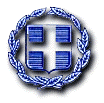 